2020-2021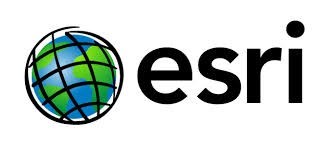 ESRI (ArcGIS) License Form		Windows OnlyIf you have more than Five licenses please send a spreadsheet with the attached information.User Information:Name: _________________________________		Phone: ________________________________CSU Email: _____________________________		CSU ID: ________________________________EName: ________________________________		Account Number: _________________________Department: _____________________________	License Information:The cost per license is $29.99. This price is for a year of ESRI ArcGIS access. The license renews on July 1st of each year. The price is subject to change yearly.Number of Licenses: ______				License Type:ArcGIS Desktop or ArcGIS Pro		Do you want ArcGIS Online: ______		Version: 10.6 or 10.7 Type: Single or Concurrent			Do you want access to ArcGIS Training: ________Administrative use:User Media: Yes or No		Thumb drive checked out: ________	Code created: __________	Code Created by: ________		Date: ____________			Invoice ID____________________Add To Spreadsheet:__									Item ID: ESRI-2021